	The Gordon Schools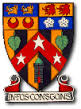 	S2 into S3 Personalisation for 2018-2019Pupils in S3 are entering the final year of their Broad General Education. To allow for a greater degree of personalisation, pupils can choose subjects from the Curriculum Areas below, as well as one free preference.In the event of a chosen course not being able to run or your preference not being available, please also indicate a second preference from that column where there is a non-shaded box alongside.Pupils will be expected to continue with the Modern Language they chose at the end of S1 and have been studying in S2. Pupils may also take a maximum of two subjects from any one curricular area at this stage, in line with a broad general education.All S3 pupils will also normally study a common core that is made up of:two periods of Core Physical Education; one period of Religious and Moral Education and; one period of Personal and Social Education.Name: ________________________________________________		Class: _______Guidance Teacher: _____________________________________Parent / Carer’s Signature: _______________________________		Date: ________First preference subjectSecond preference subject1Language & LiteracyEnglish & Literacy2Maths & NumeracyMaths & Numeracy3Modern LanguagesN.B. as studied in S24Social Studies5Expressive Arts& Health & Well-being6Science7Technologies8Free Choice